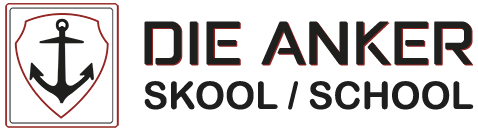 SundayMondayTuesdayWednesdayThursdayFridaySaturday45 Boys & Girls/ Seuns & Meisies  English Girls/MeisiesFood Production/ Voedselproduksie6 Boys & Girls/ Seuns & Meisies   Mathematics / Wiskunde 7 Boys & Girls/ Seuns & Meisies  Natural ScienceGirls/MeisiesNeedlework / Naaldwerk8 Boys & Girls/ Seuns & Meisies  AfrikaansGirls/MeisiesNail & Beauty Technology/ Nael & Skoonheids Tegnologie9  Boys/SeunsICTGirls/MeisiesECD101112  Girls/MeisiesOffice Administration/ Kantoor administrasieBoys/SeunsTrade Theory13  Boys & Girls/ Seuns & Meisies  Life Skills/ Lewensvaardighede Girls/MeisiesHairdressing / Haarkappery 14 15 16 Youth day17